ІГРОВИЙ СУД.Практичне заняття № 9«Вказівки права такі: жити чесно, не кривдити іншого, кожному віддавати належне». Латинський вислів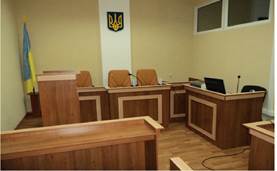 Зала № 1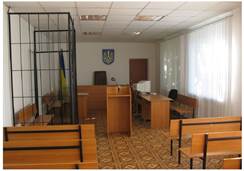 Зала № 2Поміркуйте, яка зала призначена для проведення судового розгляду кримінальних справ? Чому ви так гадаєте? Які види судових справ можуть розглядатись у залі №1?31.1. Судовий розгляд цивільних справПрактичне завданняОзнайомтесь із положеннями Цивільного процесуального кодексу України щодо порядку організації судочинства в цивільних справах. Виконайте завдання.1. Як називаються сторони цивільного процесу?2. Якою мовою проводять судове засідання?3. Визначте, які із запропонованого переліку справ можуть розглядатись у цивільному судовому процесі:— Справа про визнання фізичної особи безвісно відсутньою— Справа про порушення авторського права— Справа про розлучення— Справа про зґвалтування— Справа про повернення боргу— Справа про заподіяння тілесних ушкоджень— Справа про незаконне звільнення з роботи— Справа про поділ спадкового майна— Справа про незаконне зберігання зброїЦивільний процесуальний Кодекс України (2004 р., за редакцією від 19.10.2016) визначає, що учасниками цивільного процесу, які беруть участь у справі, є сторони (позивач і відповідач), треті особи, представники сторін і третіх осіб. Сторони в цивільному процесі мають рівні процесуальні права та обов’язки. Позов може бути пред’явлений спільно кількома позивачами або до кількох відповідачів. Іншими учасниками цивільного процесу є секретар судового засідання, судовий розпорядник, свідок, експерт, перекладач, спеціаліст, особа, яка надає правову допомогу. Суд розглядає справи не більше двох місяців із дня відкриття провадження у справі, а справи про поновлення на роботі, про стягнення аліментів — одного місяця.Особа, яка бере участь у справі, має бути обов’язково повідомлена про це, вона має право заявити клопотання про розгляд справи за її відсутності, а також може брати участь у судовому засіданні в режимі відеоконференції. Розгляд справ у всіх судах проводиться усно і відкрито. Мова цивільного судочинства — державна.Під час одноособового розгляду справи в суді першої інстанції головує суддя, який розглядає справу. Учасники процесу звертаються до суду словами «Ваша честь». Особи, присутні в залі судового засідання, мають встати, коли входить і виходить суд. Рішення суду особи, присутні в залі, заслуховують стоячи. Особи, які беруть участь у справі, свідки, експерти, спеціалісти, перекладачі дають пояснення, показання, висновки, консультації тощо стоячи.Особи, присутні в залі судового засідання, зобов’язані беззаперечно виконувати розпорядження голови та утримуватися від будь-яких дій, що свідчать про явну зневагу до суду або встановлених у суді правил. За неповагу до суду винні особи притягуються до відповідальності. Особи, які беруть участь у справі, передають документи та інші матеріали голові через судового розпорядника. Судовий розпорядник також вживає заходів щодо того, щоб свідки, які допитані судом, не спілкувалися з тими, яких суд ще не допитав. Голова оголошує склад суду, роз’яснює сторонам та іншим особам, які беруть участь у справі, їхні права та обов’язки.У призначений для розгляду справи час голова відкриває судове засідання і оголошує, яка справа розглядатиметься.Розгляд справи по суті розпочинається доповіддю головуючого про зміст заявлених вимог та про визнання сторонами певних обставин під час попереднього судового засідання, після чого з’ясовується, чи підтверджує позивач свої вимоги, чи визнає відповідач вимоги позивача та чи не бажають сторони укласти мирову угоду.Позивач може відмовитися від позову, а відповідач — визнати позов протягом усього часу судового розгляду, зробивши усну заяву. У такому разі суд закриває провадження у справі чи ухвалює рішення про задоволення позову. Мирова угода укладається сторонами з метою врегулювання спору на основі взаємних поступок і може стосуватися лише прав та обов’язків сторін і предмета позову. У разі укладення сторонами мирової угоди суд закриває провадження у справі. Якщо умови мирової угоди суперечать законові чи порушують права інших осіб, суд відмовляє у визнанні мирової угоди і продовжує судовий розгляд.Якщо сторони та інші особи, які беруть участь у справі, висловлюються нечітко, суд може зажадати від цих осіб конкретної відповіді — «так» чи «ні». Сторони та інші особи, які беруть участь у справі, можуть ставити запитання один одному.Додаткова інформаціяСудовий розгляд (за змістом глави 4 розділу ІІІ Цивільного процесуального кодексу України)— Відкриття судового засідання— Роз’яснення перекладачеві його прав та обов’язків. Присяга перекладача— Видалення свідків із зали судового засідання— Оголошення складу суду і роз’яснення права відводу— Роз’яснення особам, які беруть участь у справі, їхніх прав та обов’язків— Розгляд судом заяв і клопотань осіб, які беруть участь у справі— Роз’яснення прав та обов’язків експерта. Присяга експерта— Роз’яснення спеціалістові його прав та обов’язків— Початок розгляду справи по суті— Відмова позивача від позову, визнання позову відповідачем— Мирова угода сторін— Пояснення осіб, які беруть участь у справі— Дослідження доказів— Допит свідків (дозволяється використання свідком письмових записів)— Оголошення показань свідків— Допит сторін, третіх осіб, їх представників як свідків— Дослідження письмових доказів— Оголошення і дослідження змісту особистих паперів, листів, записів телефонних розмов, телеграм та інших видів кореспонденції— Дослідження речових доказів— Відтворення звукозапису, демонстрація відеозапису і їх дослідження— Дослідження висновку експерта— Консультації та роз’яснення спеціаліста— Відкладення розгляду справи або оголошення перерви в її розгляді— Закінчення з’ясування обставин та перевірки їх доказами— Судові дебати— Вихід суду для ухвалення рішення в нарадчу кімнату— Оголошення рішення судуПорядок допиту свідків. Кожного свідка допитують окремо. Свідки, які ще не дали показань, не можуть перебувати в залі судового засідання під час розгляду справи. Перед допитом свідка голова встановлює його особу, вік, рід занять, місце проживання і взаємини зі сторонами та іншими особами, які беруть участь у справі, роз’яснює його права і з’ясовує, чи не відмовляється свідок із установлених законом підстав від давання показань. Якщо перешкод для допиту свідка не встановлено, голова під розписку попереджає свідка про кримінальну відповідальність за завідомо неправдиве показання і відмову від давання показань та приводить його до присяги.Суд має право ставити запитання свідкові після закінчення його допиту особами, які беруть участь у справі. Голова має знімати запитання, поставлені свідкові, якщо вони за змістом ображають честь чи гідність особи, є навідними або не стосуються предмета розгляду. Кожний допитаний свідок залишається в залі судового засідання до закінчення розгляду справи. Суд може дозволити допитаним свідкам залишити залу засідання суду до закінчення розгляду справи за згодою сторін. Свідок може бути допитаний повторно. Суд може одночасно допитати свідків для з’ясування причин розходжень у їхніх показаннях.Під час дослідження доказів суд може скористатися усними консультаціями або письмовими роз’ясненнями (висновками) спеціалістів.Суд може відкласти розгляд справи, а у справі про розірвання шлюбу — зупинити розгляд справи і призначити подружжю строк для примирення, який не може перевищувати шести місяців.Після закінчення з’ясування обставин справи та перевірки їх доказами суд переходить до судових дебатів.У судових дебатах виступають із промовами особи, які беруть участь у справі. У цих промовах можна посилатися лише на обставини і докази, досліджені в судовому засіданні. Першим надається слово позивачеві та його представникові. Суд не може обмежувати тривалість судових дебатів певним часом. Головуючий може зупинити промовця лише тоді, коли він виходить за межі справи, що розглядається судом, або повторюється. З дозволу суду промовці можуть обмінюватися репліками. Право останньої репліки завжди належить відповідачеві та його представникові. Під час судових дебатів не можна подавати нові докази, заяву про залишення позову без розгляду, збільшувати або зменшувати розмір позовних вимог.Після судових дебатів суд виходить до нарадчої кімнати (спеціально обладнаного для прийняття судових рішень приміщення) для ухвалення рішення, оголосивши орієнтовний час його проголошення. Під час ухвалення судового рішення ніхто не має права перебувати в нарадчій кімнаті, крім складу суду, який розглядає справу. Під час перебування в нарадчій кімнаті суддя не має права розглядати інші судові справи. Судді не мають права розголошувати хід обговорення та ухвалення рішення у нарадчій кімнаті.Судові рішення викладаються у формах ухвали, рішення, постанови. Суди ухвалюють рішення іменем України негайно після закінчення судового розгляду.Цивільний процесуальний кодекс України (2004, редакція від 19.10.2016, витяг)Глава 3РОЗГЛЯД СУДОМ СПРАВ ПРО НАДАННЯ НЕПОВНОЛІТНІЙ ОСОБІ ПОВНОЇ ЦИВІЛЬНОЇ ДІЄЗДАТНОСТІСтаття 242. Підсудність1. Заява неповнолітньої особи, яка досягла шістнадцятирічного віку, про надання їй повної цивільної дієздатності у випадках, встановлених Цивільним кодексом України, за відсутності згоди батьків (усиновлювачів) або піклувальника подається до суду за місцем її проживання. Стаття 243. Зміст заяви1. У заяві про надання неповнолітній особі повної цивільної дієздатності повинні бути викладені дані про те, що неповнолітня особа працює за трудовим договором або є матір’ю чи батьком дитини відповідно до актового запису цивільного стану.Стаття 244. Розгляд справи1. Справи про надання неповнолітній особі повної цивільної дієздатності суд розглядає за участю заявника, одного або обох батьків (усиновлювачів) або піклувальника, а також представників органів опіки та піклування. Участь представників органів опіки та піклування у розгляді справи є обов’язковою.Стаття 245. Рішення суду1. Суд, розглянувши заяву про надання неповнолітній особі повної цивільної дієздатності по суті, ухвалює рішення, яким задовольняє або відмовляє у задоволенні вимоги заявника.2. У разі задоволення заявленої вимоги неповнолітній особі надається повна цивільна дієздатність після набрання рішенням суду законної сили.3. Рішення суду про надання неповнолітній особі повної цивільної дієздатності після набрання ним законної сили надсилається органові опіки та піклування.Розв'яжіть юридичну ситуацію 1Дайте юридичну оцінку запропонованої ситуації згідно з Цивільним кодексом УкраїниАндрій та Алла зустрічалися кілька років і планували одружитися. Андрієві випала нагода поїхати на цілий рік навчатися в Англію за програмою обміну студентами. Алла залишилася в Україні, оскільки була студенткою університету. Андрій повернувся з Англії на початку червня. У липні Алла повідомила, що чекає від нього дитину, а вже у серпні вони одружилися. У січні, переживши хвилювання під час зимових іспитів, Алла народила дівчинку. У медичній довідці з пологового будинку було зазначено, що дівчинка народилася передчасно, але є здоровою. Мама Андрія зауважила, що внучка виглядає на здорову доношену дитину, але цьому факту не надали значення, молода сім’я жила щасливо кілька років. Потім стосунки погіршилися, і Алла під час суперечки заявила, що це не Андрієва дитина і він не має права її виховувати.Вони стали проживати окремо, але через півроку жінка подала в суд заяву про стягнення аліментів. Андрій із цим не погодився і почав шукати докази того, що він не є біологічним батьком дівчинки, щоб оспорити факт батьківства та розірвати шлюб. Його адвокат порадив дослідити медичні документи. У поліклініці, де Алла перебувала на обліку, вдалося встановити, що факт початку її вагітності було зафіксовано у травні, тобто до приїзду Андрія з навчання. У пологовому будинку на вимогу адвоката повідомили, що коли Алла народила в належний термін здорову дівчинку, просила медиків офіційно вказати, що дитина народилася передчасно, щоб зберегти сім’ю і щоб у дитини був батько. Медики пішли назустріч, але зафіксували у лікарняних документах цей факт належно.1. Сформулюйте суть позовних вимог для заяви від імені Андрія.2. Визначте відповідача та позивача, інших учасників процесу, які мають бути запрошені до участі в розгляді справи.3. Розгляньте цю справу в уявному суді.4. Яке рішення ухвалить суд?31.2. Судочинство у кримінальних справахПрактичне завданняОзнайомтесь із вимогами Кримінального процесуального кодексу України щодо порядку організації судочинства в кримінальних справах. Дайте відповіді на запитання:1. Хто є учасниками кримінального провадження?2. Як називаються судові рішення в кримінальному провадженні?Сторону обвинувачення у кримінальному провадженні представляє прокурор. Він звертається до суду з обвинувальним актом, підтримує державне обвинувачення в суді, оскаржує судові рішення у встановленому порядку. Досудове слідство та дізнання здійснюють слідчі підрозділи органів Національної поліції, органів безпеки, органів державного бюро розслідувань, органів, що здійснюють контроль за додержанням податкового законодавства, підрозділи внутрішнього контролю Національного антикорупційного бюро України.Сторона захисту в кримінальному провадженні — це підозрюваний, обвинувачений (вони по закінченні судового провадження можуть називатись інакше — «виправданий» чи «засуджений»); законний представник підозрюваного, обвинуваченого; захисник (адвокат).Потерпілий — фізична особа, якій кримінальним правопорушенням завдано моральної, фізичної або майнової шкоди, а також юридична особа, якій кримінальним правопорушенням завдано майнової шкоди. Потерпілим є також особа, яка не є заявником, але якій кримінальним правопорушенням завдана шкода і у зв’язку з цим вона після початку кримінального провадження подала заяву про залучення її до провадження як потерпілого. У кримінальному процесі може брати участь представник потерпілого — особа, яка у цьому провадженні має право бути захисником. Якщо потерпілим є неповнолітня особа або особа, визнана в установленому законом порядку недієздатною чи обмежено дієздатною, до участі в процесуальній дії разом із нею залучається її законний представник.Іншими учасниками кримінального провадження є заявник, цивільний позивач, цивільний відповідач, їх представники, свідок, перекладач, експерт, спеціаліст, представник персоналу органу пробації (складає і подає до суду досудову доповідь), секретар судового засідання, судовий розпорядник.Право, виражене в тексті законуКримінальний процесуальний кодекс України (2012, редакція від 05.01.2017, витяг)Стаття 368. Питання, що вирішуються судом при ухваленні вироку1. Ухвалюючи вирок, суд повинен вирішити такі питання:1) чи мало місце діяння, у вчиненні якого обвинувачується особа;2) чи містить це діяння склад кримінального правопорушення і якою статтею закону України про кримінальну відповідальність він передбачений;3) чи винен обвинувачений у вчиненні цього кримінального правопорушення;4) чи підлягає обвинувачений покаранню за вчинене ним кримінальне правопорушення;5) чи є обставини, що обтяжують або пом’якшують покарання обвинуваченого, і які саме;6) яка міра покарання має бути призначена обвинуваченому і чи повинен він її відбувати, які обов’язки слід покласти на особу в разі її звільнення від відбування покарання з випробуванням;7) чи підлягає задоволенню пред’явлений цивільний позов і, якщо так, на чию користь, у якому розмірі та в якому порядку;7-1) чи є підстави для застосування до юридичної особи заходів кримінально-правового характеру;8) чи вчинив обвинувачений кримінальне правопорушення у стані обмеженої осудності;9) чи є підстави для застосування до обвинуваченого, який вчинив кримінальне правопорушення у стані обмеженої осудності, примусового заходу медичного характеру, передбаченого частиною другою статті 94 Кримінального кодексу України;10) чи слід у випадках, передбачених статтею 96 Кримінального кодексу України, застосувати до обвинуваченого примусове лікування;11) чи необхідно призначити неповнолітньому громадського вихователя;12) що належить вчинити з майном, на яке накладено арешт, речовими доказами і документами;13) на кого мають бути покладені процесуальні витрати і в якому розмірі;14) як вчинити із заходами забезпечення кримінального провадження.Ухвалюючи вирок, суд бере до відома досудову доповідь з інформацією про соціально-психологічну характеристику обвинуваченого.Додаткова інформаціяПроцедура судового розгляду (за змістом § 3 глави 28 розділу IV Кримінального процесуального кодексу України)— Відкриття судового засідання— Повідомлення про повне фіксування судового розгляду технічними засобами— Оголошення складу суду і роз’яснення права відводу— Повідомлення про права і обов’язки— Заборона присутності свідків у залі судового засідання— Початок судового розгляду— Роз’яснення обвинуваченому суті обвинувачення— Визначення обсягу доказів, що підлягають дослідженню, та порядку їх дослідження— Розгляд судом клопотань учасників судового провадження— Допит обвинуваченого— Допит свідка— Допит потерпілого— Пред’явлення для впізнання— Допит експерта в суді— Дослідження речових доказів, документів, звуко- і відеозаписів— Консультації та роз’яснення спеціаліста, огляд на місці— Закінчення з’ясування обставин та перевірки їх доказами— Судові дебати— Останнє слово обвинуваченого— Вихід суду для ухвалення вироку— Ухвалення судового рішення і окрема думка судді— Проголошення судового рішенняСудове рішення, у якому суд вирішує обвинувачення по суті, викладається у формі вироку, а рішення, у якому суд вирішує інші питання, — у формі ухвали.Розв'яжіть юридичну ситуацію 2Дайте юридичну оцінку запропонованої ситуації згідно з Кримінальним кодексом України та інсценізуйте розгляд справи в судіОксана (15 років), її брат Роман (12 років) і однокласник Тарас (15 років) після тренування стояли неподалік стадіону, розмовляли. До них підбігла жінка, попросила телефон, щоб викликати поліцію. Її куртка була розірвана, на обличчі — слід від удару. Роман побіг додому, щоб зателефонувати зі стаціонарного телефону. В цей час до дітей і потерпілої підійшли двоє чоловіків, один із них грубо наказав жінці не панікувати, а дітям пригрозив, щоб вони не сміли нікуди повідомляти. Коли чоловіки пішли, жінка сказала, що недалеко у непритомному стані її друг, Олександр, якому нападники розбили голову, і що обох їх пограбували — забрали телефони, значну суму грошей, платіжні картки, два квитки на літак і дві путівки на відпочинок за кордоном, які вони з Олександром щойно придбали. Тоді Тарас вийняв свій мобільний телефон і сам повідомив у поліцію про те, що трапилося, а потім ще викликав швидку допомогу. Діти залишилися чекати приїзду поліції, вказали прикмети нападників і напрямок їх руху. Злочинців швидко затримали, а згодом з’ясувалося, що ці особи вже відбували покарання за грабіж, а також причетні до двох нещодавніх подібних нападів. Дітей згодом допитали як свідків у встановленому законом порядку та повідомили, що їх можуть викликати для участі у розгляді справи в залі суду.1. Чи потрібна заява Олександра або його знайомої для відкриття кримінальної справи і розгляду її на судовому засіданні?2. Що треба зробити потерпілим, щоб повернути втрачене майно, зокрема компенсувати витрати на втрачений відпочинок та витрати на лікування?3. Визначте учасників судового процесу.4. Чи можуть Оксана і Тарас брати участь у цьому процесі? Якою буде їх роль?5. Чи будуть взяті до уваги показання Романа? Чому?6. Інсценізуйте судове засідання.7. Якими будуть рішення суду у розгляді кримінальної справи і за цивільним позовом?Право, виражене в тексті законуКримінальний процесуальний кодекс України (2012, редакція від 05.01.2017, витяг)Стаття 354. Особливості допиту малолітнього або неповнолітнього свідка чи потерпілого1. Допит малолітнього свідка і, за розсудом суду, неповнолітнього свідка проводиться в присутності законного представника, педагога чи психолога, а за необхідності — лікаря.2. Свідку, який не досяг шістнадцятирічного віку, головуючий роз’яснює обов’язок про необхідність давати правдиві показання, не попереджуючи про кримінальну відповідальність за відмову від давання показань і за завідомо неправдиві показання, і не приводить до присяги.3. До початку допиту законному представнику, педагогу, психологу або лікарю роз’яснюється їхній обов’язок бути присутніми під час допиту, а також право протестувати проти запитань та ставити запитання. Головуючий має право відвести поставлене запитання.4. У випадках, коли це необхідно для об’єктивного з’ясування обставин та/або захисту прав малолітнього чи неповнолітнього свідка, за ухвалою суду він може бути допитаний поза залою судового засідання в іншому приміщенні з використанням відеоконференції (дистанційне судове провадження).5. Допит малолітнього або неповнолітнього потерпілого проводиться з дотриманням правил, передбачених цією статтею.